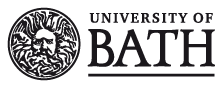 Peter Troughton Research Staff Prize 2023 nomination formUse of dataThank you for completing this nomination form for the Peter Troughton Research Staff Prize 2023.  By completing this form, you agree to the personal data you supply being stored and processed by the University for all purposes pertaining to the administration of the prize (from shortlisting purposes, to contacting you about the prize as may be necessary). Your data will be held in accordance with the Data Protection Act 2018 and General Data Protection Regulation, and it will not be disclosed to any third parties outside of the University. The data you supply on this form will be retained in line with the University's retention schedule which is currently the end of the current academic year +6 years.Section 1 – to be completed by the research staff memberPlease submit this nomination form to the Governance Team by midday Friday 28 April 2023.  Once you have completed Section 1 of the form, please pass this on to your Director of Research, or delegated departmental contact, for completion of Section 2.  The form must then be approved by the nominee’s Head of Department (Section 3), before submission.Please refer to the prize webpage for information about prize criteria, eligibility and how the winner is chosen.Nomination guidelinesThe following guidance is provided to assist with completing the nomination form:  It is expected that research staff members should self-nominate for this prize, so nominations should be written in first person.There is a maximum word limit of 500 words for the description of your research.Please use Harvard referencing format, in a numbered list, when detailing publications.Please ensure all sections of the form are completed unless indicated as optional.  If information is missing, the Committee Secretary will follow up to ensure the panel is fully informed prior to making a decision.Please contact the Governance Team should you have any questions regarding completion of this form.Research staff member detailsPlease type in the space after each question.Full name:Job title:Department/School/Institute:Research area or group:Full name of line manager:Year started work at the University of Bath:Description of research area Please give details of your research work in terms which can be understood by a non-specialist reader.  The Prize Committee would also like to know how your research relates to: other Bath research being undertaken in this or a similar field, and the totality of research in the specific field in which you are workingPlease type in the space below and limit your response strictly to 500 words.Details of publicationsPlease use Harvard referencing format, in a numbered list, when detailing publications, as follows: Surname, Initial. (Year of publication) 'Title of article', Title of Journal, volume number (issue number), page reference. [If accessed online:] Available at: URL (Accessed: date)Please type in the space after each question.Publications already published:Publications already submitted:Conference/seminar presentations: Please include presentation titles, conference names and datesCo-workers and other collaborators in the research: Please include names and departmentsOther detailsAre there any Equality, Diversity and Inclusion considerations you would like to make the panel aware of? (Optional)Please type in the space, below.Section 2 – to be completed by the Director of ResearchThank you for completing this section of the nomination form for your departmental candidate.  If you feel you have a conflict of interest with any of this year’s nominations, we ask you to delegate the completion of this form to an alternative departmental contact, as appropriate.  This form must be approved by the nominee’s Head of Department (Section 3), before submission.Please refer to the prize webpage for information about prize criteria, eligibility and how the winner is chosen.Director of Research or delegated departmental contact informationPlease type in the space after each question.Your full name:Job title:Department/School:Research student name:Date:Declaration of interestPlease state whether you have a conflict of interest in this nomination.Please delete, as appropriate.YesNoIf “yes” please state how this conflict was mitigated.Please type in the space, below.Contextual informationWhat is the nominee’s percentage of contribution to this research project?Please type in the space, below.What is the timeframe of this project?Please type in the space, below.Supporting statementPlease comment on the research staff member’s work.  The Committee will particularly welcome information on the qualities of the research being undertaken in comparison with other researchers in a similar field and the distinctive qualities of the staff member as a researcher and contributor to the research.Reference may be made to the following attributes and qualities of the nominee:Research - Academic qualityAims and objectivesOriginalityEvidence of independent thinkingInnovative perspective on the research areaResearch design (and conceptual model for purely theoretical dissertations)Impact of researchAbility to communicate well to a general academic audienceAssessmentProgress achieved over the period of registration to datePotential for, or evidence of, publicationsPosters, conference presentations or papers, workshops led, public speakingPurely theoretical projects will be considered as topics of equal validity to experimental or applied workOther criteriaExternal engagement e.g., influencing policy-making or representing the University at an eventInternal contribution e.g., through organisation of workshops, tutoring of students, teaching on modules, contribution to departmental research committeesEntrepreneurial / business activitiesPlease type in the space, below, limiting your response to strictly 500 words.Section 3 - Head of Department / Institute Director approvalPlease type in the space after each question.I confirm that I am happy to endorse this nomination.Full name:Date:Summary of key datesMidday Friday 28 April 2023 – deadline for submitting this form to the Governance TeamWednesday 7 June 2023 (12pm to 2pm) – presentation event for prize finalists.